Lancaster Seventh-Day Adventist ChurchA House of Prayer for All People 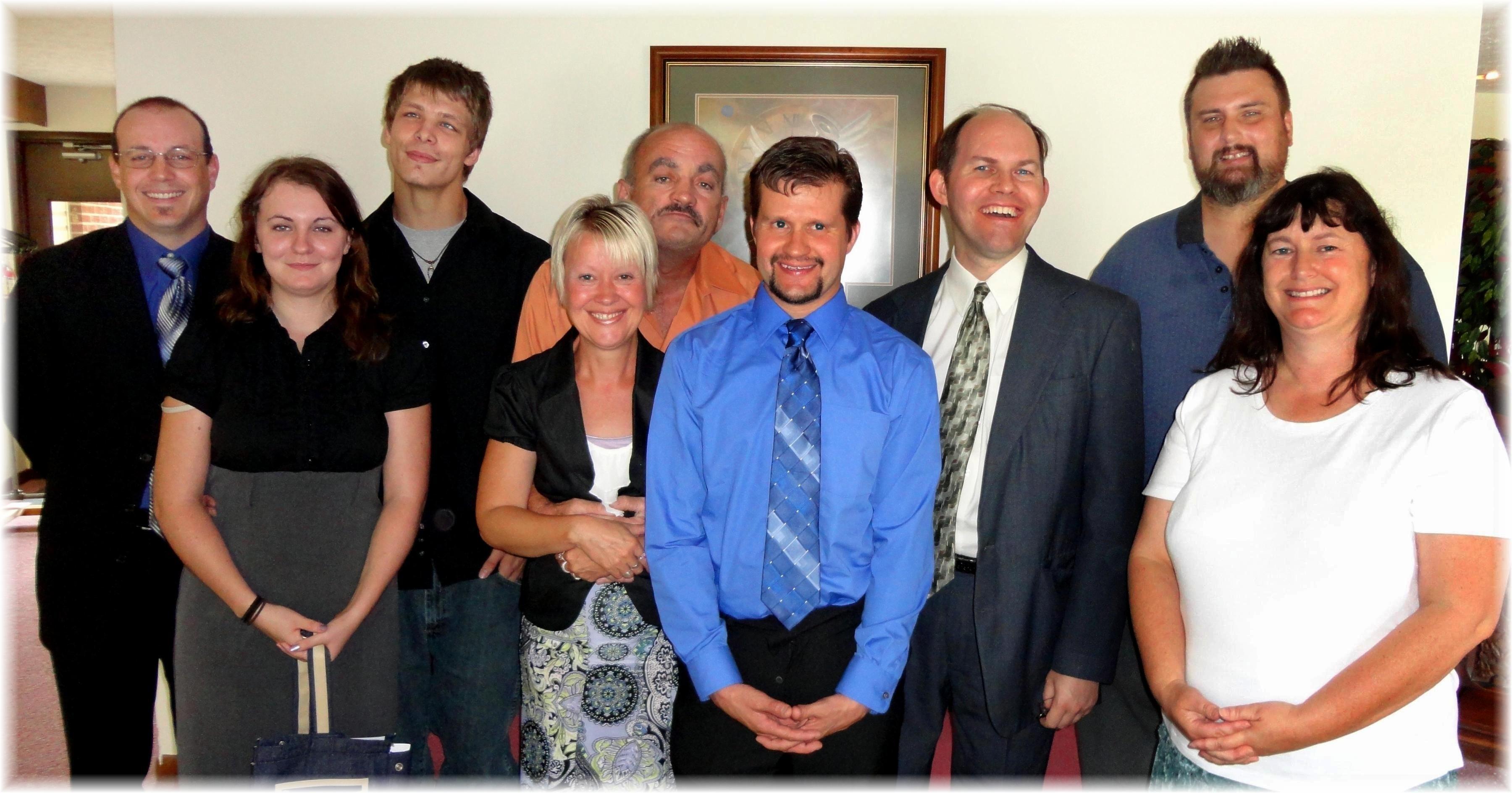 Anthony,  Shaina,  Seth,  Deena,  Allen,  Allen,  James,  Willie,  KimSkittles - September, 2012